Supplementary Table 1 – Correlation matrix between macrophage related genes in leprosy patients.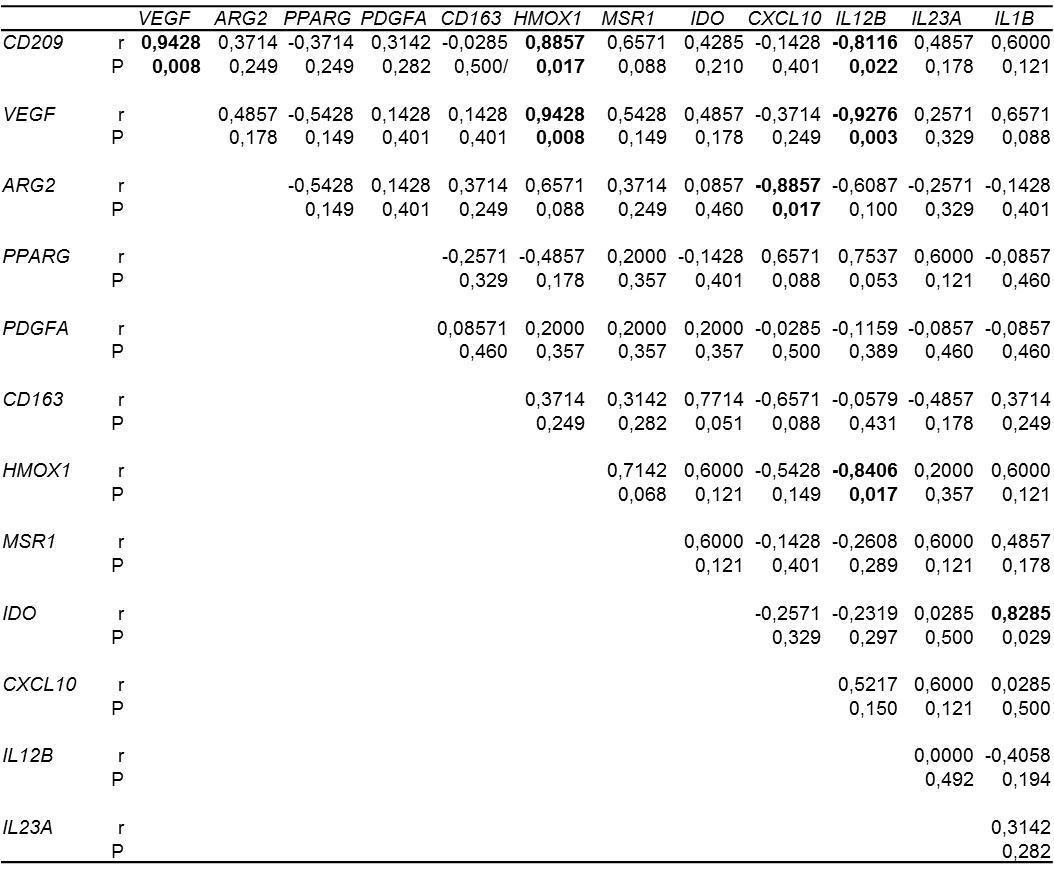 Supplementary Table 2 – Correlation matrix between macrophage related genes in HIV/leprosy patients.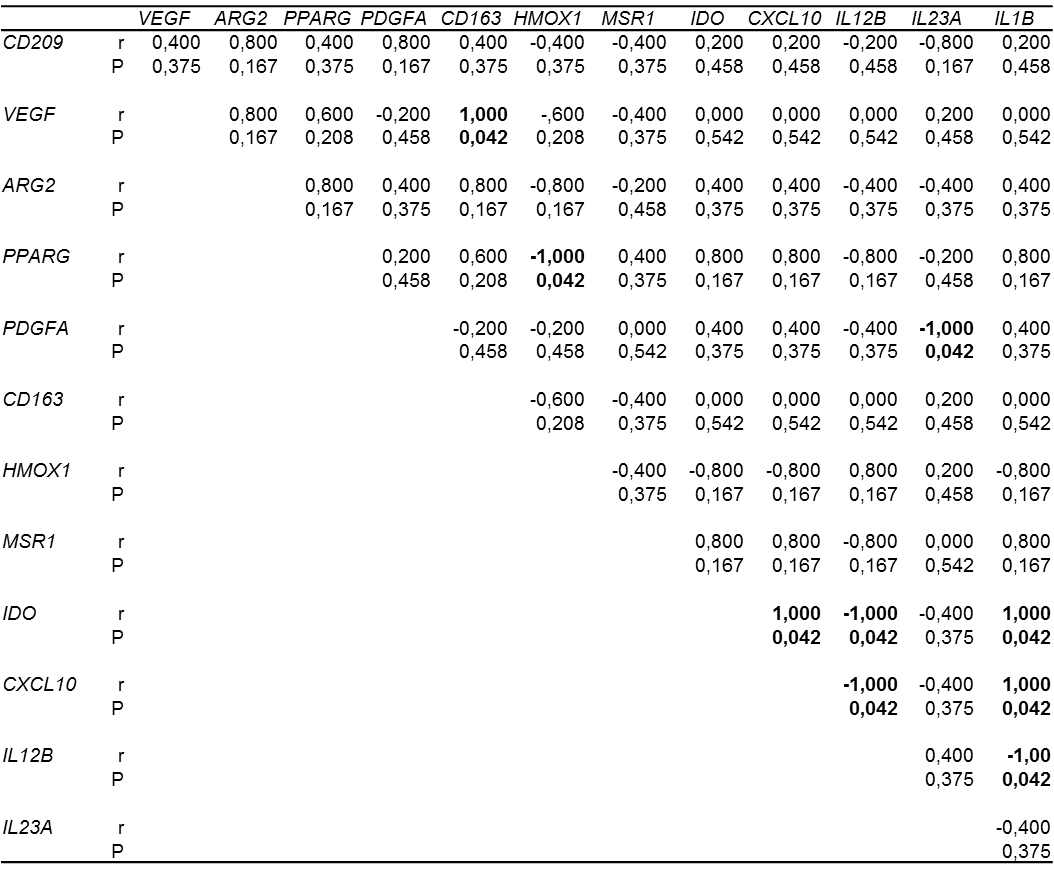 Supplementary Table 3 – Correlation matrix between macrophage related genes in leprosy patients with reverse reaction.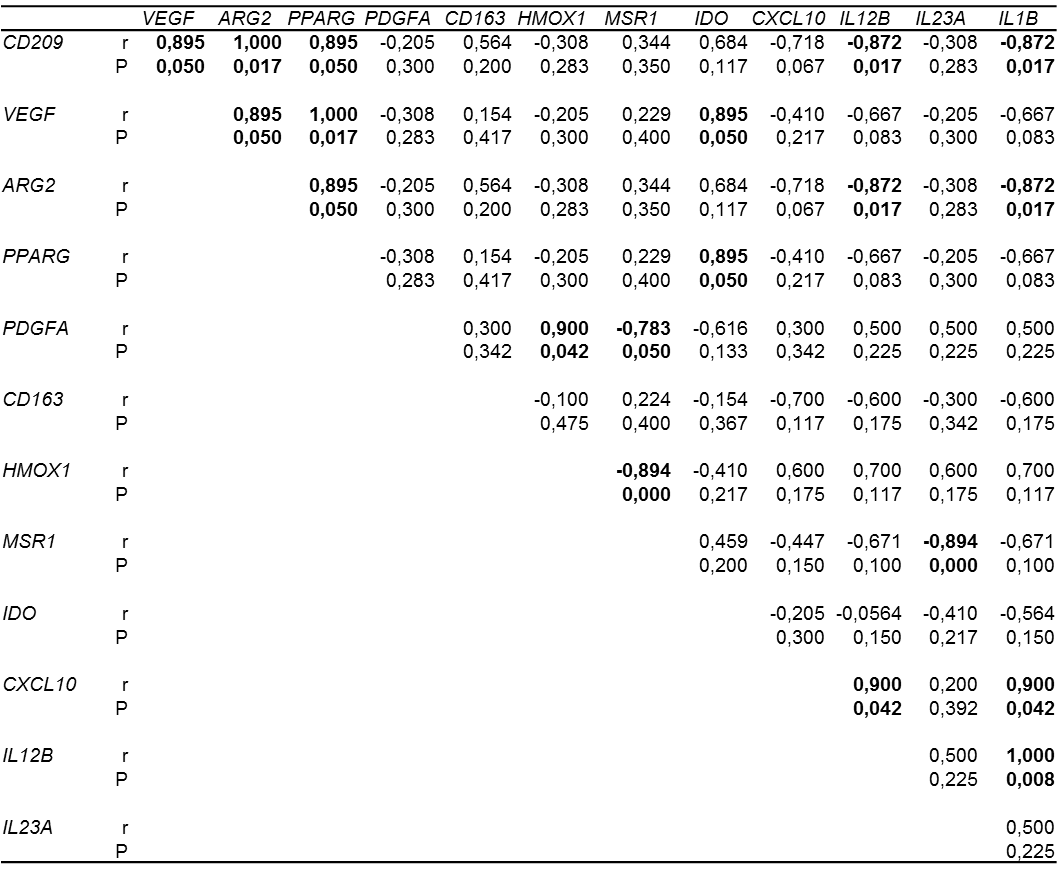 Supplementary Table 4 -  Correlation matrix between macrophage related genes in HIV/leprosy patients with reverse reaction.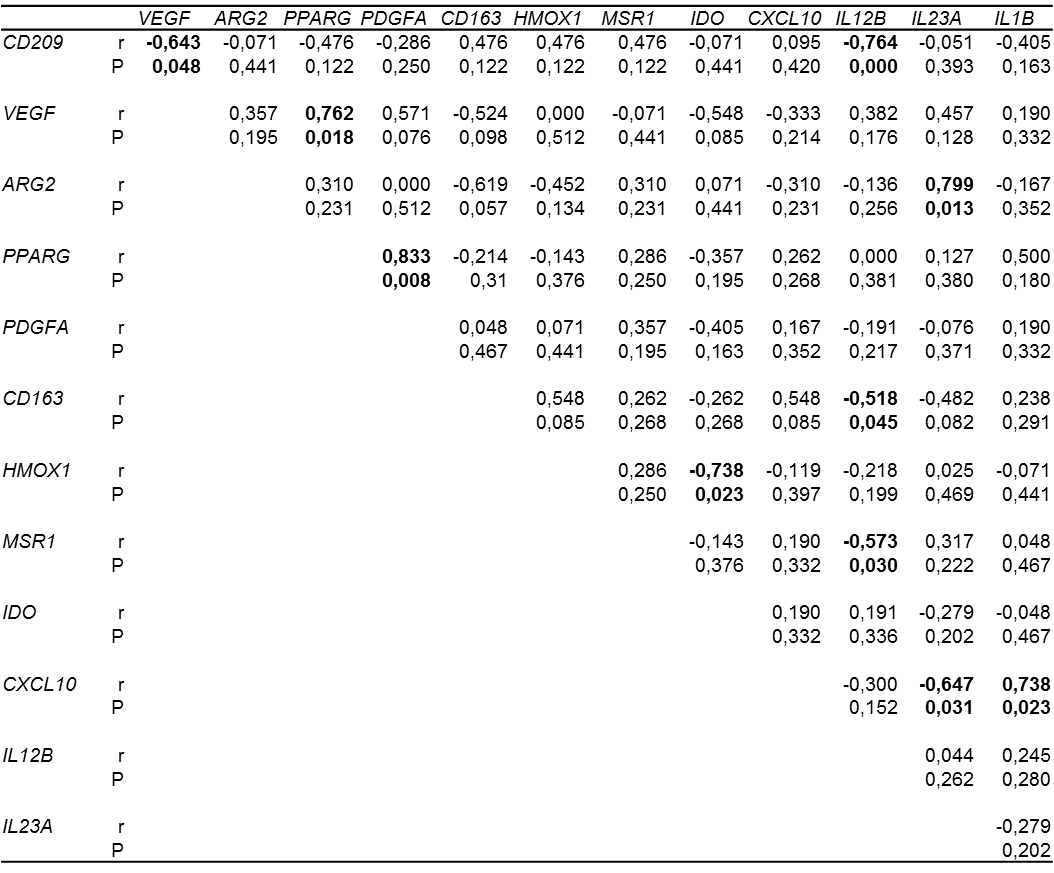 